REPUBLIKA E SHQIPERISEKOMISIONI QENDROR I ZGJEDHJEVEV E N D I MPËR SHQYRTIMIN E KËRKESËS ANKIMORE NR. 6, TË PARTISË SOCIALISTE TË SHQIPËRISË ME OBJEKT KUNDËRSHTIMI I  VENDIMIT NR.49., DATË 05.05.2015 TË KZAZ NR.53, BASHKIA PRRENJASKomisioni  Qendror  i  Zgjedhjeve  në  mbledhjen e datës 22.05.2015, me  pjesëmarrjen e:Lefterije LUZI-			KryetareDenar 	BIBA-				Zv/KryetarEdlira 	JORGAQI-			AnëtareGëzim 	VELESHNJA-			AnëtarHysen	OSMANAJ-			Anëtar Klement ZGURI-			Anëtar                           Vera	SHTJEFNI-			Anëtareshqyrtoi çështjen me:OBJEKT:	Kundërshtimi i Vendimit nr.49, datë 05.05.2015 të KZAZ nr.53, Bashkia Prrenjas.KËRKUES: 	KËRKUES:				Partia Socialiste e Shqipërisë. PALË TË INTERESUARA:		Partia Demokratike e Shqipërisë (PD)Lëvizja Socialiste për Integrim    (LSI)Partia Social Demokrate            (PSD)BAZA LIGJORE: 	Nenet 68, 69; 71; 72/d; 73; 124, 143, pika 1, gërma “c” të  ligjit Nr. 10019, datë 29.12.2008 “Kodi Zgjedhor i Republikës së Shqipërisë”, i ndryshuar Komisioni Qendror i Zgjedhjeve pasi shqyrtoi dokumentacionin e paraqitur si dhe dëgjoi diskutimet e përfaqësuesve të partive politike, V Ë R E N:Me shkresën nr. 4260, datë 08.05.2015, Partia Socialiste e Shqipërisë ka depozituar pranë KQZ-së kërkesën ankimore nr.6, me objekt “Kundërshtim i vendimit nr. 49, datë 05.05.2015, të KZAZ-së nr. 53 “Për regjistrimin e kandidatit për Kryetar Bashkie, Z. Artur Topi, Bashkia Prrenjas, Qarku Elbasan, propozuar nga PSD.” Komisioni Qendror i Zgjedhjeve, në përputhje me nenet 134 e vijues të Kodit Zgjedhor, në seancën plenare të datës 14.05.2015, ora 10:00, zhvilloi shqyrtimin administrativ të kërkesës ankimore nr.6 regj, sipas objektit  te sipërcituar.  KQZ, përpara nisjes së hetimit administrativ, verifikoi pjesëmarrjen e ankuesve mori në shqyrtim kërkesën e Partisë Demokratike, Partisë Lëvizja Socialiste për Integrim dhe Partisë Social Demokrate  për të marrë pjesë në shqyrtimin administrativ të ankimit, si palë të interesuara dhe pasi i çmoi këtë kërkese në përputhje me kërkesat e nenit 133, pika 1, 2 dhe 3, të ligjit Nr. 10019 datë 29.12.2008, “Kodi Zgjedhor i Republikës së Shqipërisë”, vendosi pranimin e subjekteve zgjedhore, PD me përfaqësues z. Njiazi Kosovrasti, PSD me përfaqësues z. Flamur Bardulla dhe LSI me përfaqësues z. Dritan Fejzo si palë në proces.Pala ankuese, Partia Socialiste e perfaqesuar ne seance nga përfaqësuesi i përhershëm në KQZ, kerkoi nga KQZ ndryshimin e vendimit nr.49, datë 05.05.2015, të KZAZ nr. 53  “Për regjistrimin e kandidatit për Kryetar Bashkie, Z. Artur Topi, Bashkia Prrenjas” Qarku Elbasan, propozuar nga PSD, dhe shfuqizimin e tij. Nga ana e pales ankimuese u paraqiten keto argumenta mbi te cilen ato mbeshtesnin pretendimet e tyre:“...KZAZ nr. 53 me vendimin nr. 49, datë 05.05.2015 ka vendosur të regjistrojë si kandidat për kryetar në Bashkinë Prrenjas, z. Artur Topi, paraqitur nga Partia Social Demokrate. Ne daten 03.05.2015, kandidati per Kryetar i Bashkise se Prenjasit i subjektit zgjedhor Partia Social Demokrate, ka paraqitur dokumentat perkatese prane KZAZ nr.53 Prenjas...”.Ne dokumentacionin  e paraqitur nga z. Artur Topi jane konstatuar nga ankimuesi të meta thelbësore të cilat bien në kundërshtim me parashikimet e nenit 68/2, 71, 72/d të Kodit Zgjedhor. Z. Artur Topi, gjatë procedurës së mbledhjes së nënshkrimeve, nuk ka paraqitur realitetin duke u thene zgjedhesve te cileve u ka marre nenshkrimet, se do te jem kandidat i Partise Socialiste dhe jo perfaqesues i Partise Social Demokrate.  Këta nënshkrues përgjatë takimeve elektorale dhe takimeve me përfaqësues të zgjedhur të PS-së, kanë rënë në dijeni të faktit se kandidati Artur Topi nuk ishte perfaqesues i Partise Socialiste por ishte perfaqesues i Partise Social Demokrate.Ne daten 05.05.2015, KZAZ nr.53 ka marre vendimin per rregjistrimin e zotit Artur Topi si kandidat per kryetar i Bashkise Prenjas perfaqesues i subjetit zgjedhor Partia Social Demokrate. Ky vendimi i KZAZ-së është marrë ne prani të vetëm katër anëtarëve, pa u njoftuar anëtarët në pakicë dhe sekretari i KZAZ-së.Subjekti zgjedhor Partia Socialiste duke vleresuar pretendimet e shume anetarve te saje zgjedhes te zones zgjedhore perkatese, thelloi me tej hetimin e vet dhe konstatoi se lista mbeshtetese si nje nder dokumentat baze per rregjistrimin e kandidatit ishte e manipuluar. Ky manipulim konsistonte ne hedhjen e nenshkrimeve nga nje person ne emer te personave te tjere. Per te patur nje argumentim tek i cili te gjej mbeshtetje edhe ne njohurit dhe te dhenat shkencore  keto lista jane derguar tek nje ekspert kriminalist i cili pasi i konsultoi ato ka konstatuar se kjo liste nuk i pergjigjej realitetit, pra ishte e fallcifikuar. Pala ankimuese pretendoi se i gjithe dokumentacioni i dorezuar ne KZAZ nr.53 nga zoti Artur Topi, ishte paraqitur jashte afatit ligjor te percaktuar ne Kodin Zgjedhor dhe te bere publike nga KQZ, i cili ishte ora 24.00 e dates 04.05.2015. Prej ketij subjekti u paraqit nje kerkese e perfaqesuesit te Partise Social Demokrate dorezuar ne KQZ ne daten 04.05.2015 ne oren 22.45 min ne te cilen pretendohej se KZAZ e Kukesit dhe Prenjasit, nuk po pranonin dokumentat e subjektit zgjedhor Partia Social Demokrate. Sipas perfaqesuesit te Partise Social Demokrate  i cili pretendoi se ndersa me Kukesin ky problem nuk u zgjidh, me Prenjasin u fol ne telefon dhe u la qe keto dokumenta te paraqiteshin te nesermen me dt.05.05.2015. Gjatë shqyrtimit administrativ, ankuesi kërkoi të administrohen me cilësinë e provës Vendimin nr. 49 datë 05.05.2015, të KZAZ nr.53 Bashkia Prrenjas, Qarku Elbasan; Dokumentacionin e paraqitur në KZAZ nr.53 nga kandidati Artur Topi, për rregjistrimin si kandidat për kryetar bashkie Prrenjas i subjektit politik PSD; Libri i protokollit të Mbledhjeve të KZAZ nr.53; Deklarata noteriale të zgjedhësve nënshkrues të listës mbështetëse të kandidatit Artur Topi; Akt ekspertimi grafik për nënshkrime e listes mbeshtetese.Komisioni Qendror i Zgjedhjeve, pas paraqitjes së pretendimeve të palëve, për nevoja të hetimit administrativ, vendosi të administrojë si prova: Vendimin nr. 49 datë 05.05.2015, të KZAZ nr.53 Bashkia Prrenjas, Qarku Elbasan; Dokumentacionin e paraqitur në KZAZ nr.53 nga kandidati Artur Topi, për rregjistrimin si kandidat për Kryetar Bashkie Prrenjas i subjektit politik PSD; Libri i protokollit të Mbledhjeve të Kzaz nr.53; Deklarata noteriale të zgjedhësve nënshkrues të listës mbështetëse të kandidatit Artur Topi; Akt ekspertimi grafik.Nga ana e saj perfaqesuesi Partise Socialdemokrate në cilësinë e palës së interesuar argumentoi se : “...Vendimi i KZAZ, objekt ankimi është marrë me votën “pro” të katër anëtarëve të kësaj KZAZ-je dhe në përputhje me përcaktimet e ligjit në lidhje me formën dhe procedurën. Sipas PSD-së pretendimi për parregullsi në nënshkrimet e zgjedhësve mbështetës, është i pabazuar në prova dhe në ligj. Kodi Zgjedhor të drejtën për verifikimin e nënshkrimeve mbështetëse ja ka përcaktuar KQZ-së dhe KZAZ-ve dhe jo subjekteve zgjedhore me metoda jo ligjore. Këto pretendime të ankuesit janë tregues për përpjekje për të manipuluar procesin. Realizimi i një akti daktiloskopik real kërkon jo vetëm këqyrjen e një nënshkrimi por edhe për marrjen e disa monstrave të nënshkrimit të personit si dhe në kushtet e verfikimit të dhënies së tyre me vullnet të lirë. Mangësia e verfikimit të këtyre aspekteve e bën cdo konkluzion apo akt ekspertimi të papranueshëm...”.Gjithashtu Partia Socialdemokrate kërkoi të administrohet me cilësinë e provës vërtetimi nr. 283, prot, datë 13.05.2015, i lëshuar nga Këshilli i Bashkise Prrenjas. Si pale e interesuar ne proces, Partia Demokratike parashtroi se: “...Këto janë tentativa për të nxjerrë nga gara subjektet e tjera. PS ka bërë tre kërkesa ankimore përkundrejt PSD. Ato prova që pretendohen si të falsifikuara janë bërë tek i njëjti noter dhe i njëjti ekspert. Objekti i shqyrtimit është vetëm ligjshmëria e vendimit të KZAZ e cila nga pikëpamja e ligjit është në përputhje me nenet 68, 71, 72, 73. KZAZ ka verfikuar 5% e listave mbështetëse dhe rezultati ka dal në rregull. KZAZ ka zbatuar me korrektesë dispozitat e Kodit Zgjedhor, përkatësisht nenet 68, pika 2, 71 dhe 73 të tij, gjatë shqyrtimit dhe verifikimit të dokumentacionit të kandidimit të z. Artur Topi, propozuar nga Partia Socialdemokrate si dhe për miratimin përfundimtar të tij...”.KQZ pasi degjoi palet ne proces dhe ato te interesuara, konstatoi se dokumentacioni i administruar me cilësinë e provës përbën nje dyshim te arsyeshem te mbeshtetur ne prova se listat mbeshtetese nuk paraqesin realitetin, ato jane te fallcifikuara. Per kete arsye dhe ne mbeshtetje te nenit 139/2 te Kodit Zgjedhor u vendos qe listat mbeshtetse me nenshkrimin e zgjedhesve te zones perkatese te dergohen ne Institutin e Policise Shkencore per te marre nje mendim me te kualifikuar ne lidhje me vertetesine apo jo te pretendimeve te paleve perkatese. Ketij institucioni ju kerkua ekspertimi i nenshkrimeve te listes mbeshtetese dhe u vendos per vazhdimin e shqyrtimit te çështjes në data 22.05.2015.Ne daten 22.5.2015, KQZ riceli zhqyrtimin e kërkesës ankimore, dhe me kërkesë të ankuesit KQZ administroi si provë aktin e ekspertimit grafik të cilin e kishin bere specialistet e Institutit te Policise Shkencore. Pasi u dëgjuan dhe pretendimet e fundit të ankuesit dhe palëve të interesuara, respektivisht:Partia Socialiste, kërkoi “...pranimin e kërkesës ankimore per crregjistrimin e kandidatit per kryetar te Bashkise Prenjas perfaqesues i subjektit zgjedhor Partia Social Demokrate z.Artur Topi per shkak te fallcifikimit te firmave ne listen mbeshtetese te provuara tashme me dy akte ekspertimi grafik...”Partia Demokratike, kërkoi ”...rrëzimin e kërkeses ankimore si të pambështetur në ligj dhe në prova, pasi akti i ekspertimit në dokumente nuk është origjinal...”.Partia SocialDemokrate, kerkoi “... rrëzimin e kërkesës ankimore dhe lënien në fuqi të vendimit të KZAZ...”.Komisioni Qendror i Zgjedhjeve ne perfundim te shqyrtimit administrativ dhe pasi administroi provat e paraqitura nga palet, dhe ato te kerkuara prej tij, konstatoi se në mbeshtetje  të nenit 67/1, nenit 68/1, partia politike depoziton në KQZ apo KZAZ kërkesën për rregjistrimin e kandidatëve jo më vonë se data 50 ditë para datës së zgjedhjeve (ora 24.00 e dt.4 maj 2015). Bashkëlidhur kësaj kërkese partia poliitike duhet të depozitojë dhe dokumentacionin si; Deklarata e kandidatëve që gëzojnë të drejtën dhe vullnetin për të kandiduar, kopjen e dokumentit të identifikimit; Vërtetim për zotërimin e mandatit në Kuvend sipas nenit 68 e Kodit Zgjedhor ose listën me nenshkrimet e 1% të zgjedhësve të zonës zgjedhore përkatëse të ndryshuar, të cilët mbështesin partinë politike.Nga verfikimi i dokumentacionit të depozituar në KZAZ nr. 53, rezulton se Partia Socialdemokrate ka depozituar te gjitha dokumentat e nevojshme per rregjistrim. Kjo parti ka paraqitur  listën me nenshkrimet e 1% të zgjedhësve të zonës zgjedhore Bashkia Prrenjas pasi sipas saj ky dokument ishte njeri prej atyre i cili do t‘u mundesonte rregjistrimin e kandidatit.Sikurse ishte evidentuar nga subjekti zgjedhor ankimues, por sic u be i njohur boterisht edhe me aktin e ekspertimit daktilloskopik nr.3582/1 dt.20.05.2015 te kryer nga ekspertet specialist te Institutit te Policise Shkencore, me kerkese te KQZ, rezultoi se nenshkrimet e hedhura ne listat mbeshtetese ne disa raste nuk perputheshin me realitetin, e per pasoje ato u deklaruan te hedhura nga nje person ne emer te nje personi apo personave te tjere. Ne kete menyre ne keto lista nuk pasqyrohej vullneti i zgjedhesve. Ky vullnet nga perpiluesit dhe persoruesi i listes mbeshtetese ishte deformuar qellimisht per te perfituar ne menyre te pa drejte ne zgjedhjet e dates 21.Qershor 2015. Lista mbeshtetese si nje prej dokumentave baze per te mundur regjistrimin e kandidateve, nepermjet  ketyre fallcifikimeve  te evidentuara shkencerisht  eshte bere objektivisht nje dokument i pa perdorshem per shkak te fallcifikimit te saj.Komisioni Evropian per Demokraci Permes Lgjit (KOMISIONI I VENECIAS)Kodi i Praktikes se Mire ne Çeshtjes Zgjedhore ne pjesen ku behet fjale per paraqitjen e kandidatit thote se“…1.3 Paraqitja e kandidaturave i.Paraqitja e kandidatëve individualë ose listave të kandidatëve mund të kushtëzohet me mbledhjen e një numri të caktuar firmash.ii. Ligji nuk duhet të kërkojë mbledhjen e firmave të më tepër se 1% të zgjedhesve në zonën përkatëse zgjedhore.iii. Verifikimi i firmave duhet t'i nënshtrohet rregullave të qarta, veçanërisht përsa u përket afateve.iv. Proçesi i verifikimit duhet, në parim, të bëhet për të gjitha firmat. Megjithatë, nëse konkludohet, përtej çdo dyshimi, se është mbledhur numri i nevojshëm i firmave, nuk është e nevojshme të verifikohen firmat e mbetura.Nenshkrimet e evidentuar si te fallcifikuara nga akti i ekspertimit nr.3582/1 dt.20.05.2015 i Institutit te Policise Shkencore, nuk mund te konsiderohen si nenshkrime te “parregullta“, sipas kuptimit qe i jep neni 71/3 i Kodit Zgjedhor. Nenshkrime te “parregullta“ jane ato nenshkrime  qe mund te kene nje apo disa mangesi e per pasoje mund te perjashtohen nga lista mbeshtetese, por qe kurrsesi nuk jane te fallcifikuara, pasi nje veprim i till e bene te gjithe dokumentin te fallcifikuar e per pasoje ekzistojne te gjitha rrethanatper ekzistencen e shkaqeve te denueshmeris. Nga verifikimi i provave të administruara rezultoi se Partia Socialdemokrate nuk ka depozituar në KZAZ vërtetim për zotërimin e mandatit per anetar te keshillit, brenda afateve të përcaktuar në nenin 67 të Kodit Zgjedhor. Nga ky subjekt zgjedhor u paraqit ne KQ nje vërtetimi i këshillit të Bashkisë Prrenjas i datës 13.05.2015, qe provonte se ky subjekt zgjedhor ka mandat keshilltari e per pasoje nuk ishte e nevojshme mbledhja e nenshkrimeve mbeshtetese. Paraqitja e ketij vertetimi me dt.13.5.2015 e bene ate objektivisht te pa perdoshem per shkak te tejkalimit te te gjitha afateve te paraqitjes se dokumentave per regjistrimin e kandidateve per kryetar bashkie. Njekohesisht mos paraqitja e ketij dokumenti ne KZAZ nr.53 ne afatin e caktuar,  nuk i ka dhene asnje mundesi KZAZ nr 53 per te orjentuar subjektin per dokumentat qe duhet te paraqiste me qellim regjistrimin e kandidatit. Ne daten 05.05.2015, kur KZAZ nr.53 mori vendimin per regjistrimin si kandidat per kryetar te Bashkise Prrenjas te z Artur Topi, dokumenti i cili provonte se subjekti kishte antare te keshillit  bashkiak nuk ju vu ne dispozicion.Në këto kushte dokumentacioni i kandidimit të Z. Artur Topi, si kandidat për kryetar Bashkia Prrenjas, propozuar nga Partia Socialdemokrate nuk është ne përputhje me nenet 69, 70, 71 dhe  72 të Kodit Zgjedhor.Bazuar në gjithë sa më sipër, KQZ gjykon se Vendimi nr.49, datë 05.05.2015 i KZAZ nr.53, Bashkia Prrenjas është marrë në kundërshtim me ligjin, ndaj,PËR KËTO ARSYE:Komisioni Qendror i Zgjedhjeve, bazuar në nenin 68, 69, 70, 71, 72, 124, 143, pika 1, gërma “c” të  ligjit Nr. 10019, datë 29.12.2008 “Kodi Zgjedhor i Republikës së Shqipërisë”, i ndryshuar dhe Vendimet nr.88, datë 07.04.2015 e nr.144, datë 14.04.2015 të Komisionit Qendror të ZgjedhjeveV E N D O S I:Pranimin e kërkesës ankimore nr. 6, të subjektit zgjedhor Partisë Socialiste, ndryshimin e vendimit nr.49, datë 22.05.2015 të KZAZ nr.53, “Për regjistrimin e kandidatit për Kryetar Bashkie, Z. Artur Topi, Bashkia Prrenjas, Qarku Elbasan, propozuar nga PSD”.Mosregjistrimin e kandidatit Artur Topi si kandidat për kryetar, bashkia Prrenjas dhe dërgimin e çështjes në prokurori.Kundër këtij vendimi mund të bëhet ankim në Kolegjin Zgjedhor pranë Gjykatës së ApelitTiranë, brenda 5 ditëve nga shpallja e tij.Lefterije	LUZI-				KryetareDenar 	BIBA-			Zv/KryetarEdlira 	JORGAQI			AnëtareGëzim 	VELESHJNA-		AnëtarHysen	OSMANAJ-			AnëtarKlement	ZGURI-			Anëtar	Vera		SHTJEFNI-			Anëtare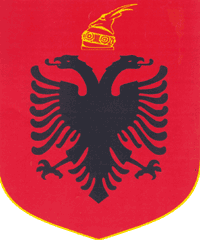 